UMOWA nr …../2024(nr umowy nadaje Zamawiający)zawarta w dniu .................... w Poznaniu pomiędzy:Województwem Wielkopolskim z siedzibą w Poznaniu (61-714) Poznań, al. Niepodległości 34, NIP 778-13-46-888, REGON 631257816 – Regionalnym Ośrodkiem Polityki Społecznej 
w Poznaniu, z siedzibą w Poznaniu (61-731) Poznań ul. Nowowiejskiego 11, reprezentowanym przez:Grzegorza Grygiela – Dyrektora Regionalnego Ośrodka Polityki Społecznej w Poznaniu, działającego na podstawie pełnomocnictwa udzielonego Uchwałą nr 1428/2019 Zarządu Województwa Wielkopolskiego z dnia 7.11.2019 r., zwanym dalej „Zamawiającym”, aImię i Nazwisko, nazwa działalności, adres, NIP, REGONzwanym dalej „Projektantem”wspólnie zwanymi w dalszej części umowy „Stronami".§ 1Zamawiający powierza, a Projektant zobowiązuje się do:a) opracowania wielobranżowego projektu budowlano-wykonawczego (wraz z planem zagospodarowania terenu), pozyskania niezbędnych dokumentów umożliwiających, zgodnie z przepisami prawa, prowadzenie robót budowlanych, w szczególności, (jeśli okaże się to konieczne),  ostatecznego pozwolenia na budowę, skutecznego zgłoszenia robót, itp. orazb) wykonania specyfikacji istotnych warunków wykonania i odbioru robót wraz z kosztorysem inwestorskim i kosztorysami nakładczymi z przedmiarami robót dla zadania inwestycyjnego pod nazwą: „Dostosowanie budynku przy ul. Niegolewskich 29 w Poznaniu na potrzeby uruchomienia Interwencyjnego Ośrodka Preadopcyjnego (IOP)”, zgodnie z:	- specyfikacją istotnych warunków zamówienia	- zał. nr 1,- ogólnymi właściwościami funkcjonalno-użytkowymi	    - zał. nr 2,	stanowiącymi integralną część umowy oraz decyzją o lokalizacji inwestycji celu publicznego/decyzją o warunkach zabudowy i zagospodarowania terenu/miejscowym planem zagospodarowania przestrzennego.Projekt budowlano-wykonawczy wraz z kosztorysami zostanie opracowany w układzie poszczególnych branż i rodzajów robót.Projektant obowiązany jest dokonać wszelkich koniecznych uzgodnień z właściwymi organami administracji i osobami trzecimi, jak też uzyskać wszelkie dokumenty konieczne dla Zamawiającego do rozpoczęcia prac remontowo-budowlanych, w szczególności pozwolenie na budowę, a także uzgodnić prawidłowość projektu z rzeczoznawcą ds. zabezpieczeń p.poż. i rzeczoznawcą Sanepid.Projektant oświadcza, iż do dnia zawarcia niniejszej umowy nie zaszły jakiekolwiek okoliczności dotyczące jego osoby, przedsiębiorstwa lub oferty, które uniemożliwiałyby jego udział w realizacji zamówień publicznych.§ 2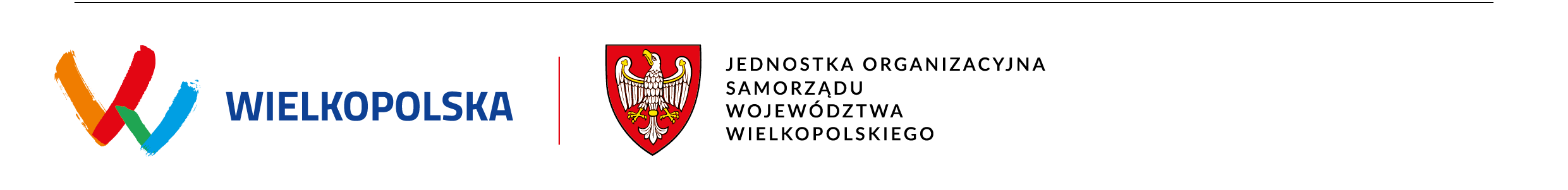 Powierzenie wykonania przedmiotu umowy osobom trzecim wymaga uprzedniej zgody Zamawiającego wyrażonej na piśmie.§ 3Projektant zobowiązuje się do wykonania i dostarczenia Przedmiotu zamówienia, o którym mowa w § 1 umowy, w terminie …… tygodni od dnia podpisania umowy.§ 4Za prawidłowe i terminowe wykonanie przedmiotu umowy Projektant otrzyma wynagrodzenie ryczałtowe brutto w wysokości: ................................... zł, w tym ..................................zł podatku VAT wg stawki ...... %.Wynagrodzenie Projektanta będzie płatne w jednej transzy po zakończeniu realizacji przedmiotu zamówienia.Wyżej oznaczone wynagrodzenie obejmuje wszelkie czynności Projektanta określone niniejszą umową i niezbędne do prawidłowego wykonania przedmiotu umowy.Podstawę wystawienia przez Projektanta faktury za wykonanie przedmiotu Umowy stanowić będzie obustronnie podpisany protokół zdawczo-odbiorczy kompletu dokumentacji w wymaganej liczbie egzemplarzy, z wykazem przekazanej dokumentacji i oświadczeniem o jej kompletności.Wynagrodzenie Projektanta płatne będzie przelewem na rachunek zgłoszony do rejestru Ministra Finansów tzw. białej listy podatników, w terminie 21 dni od daty dostarczenia przez Projektanta do siedziby Regionalnego Ośrodka Polityki Społecznej w Poznaniu ul. Nowowiejskiego 11, , 61-731 Poznań prawidłowo sporządzonej faktury z kopią protokołu zdawczo-odbiorczego dokumentacji i z oświadczeniem o jej kompletności lub w formie elektronicznej (na adres mailowy faktury@rops.poznan.pl). Za dzień zapłaty uważa się dzień obciążenia rachunku bankowego Zamawiającego. Projektant zobowiązuje się do wystawienia faktury, o której mowa w ust. 4, na:Województwo Wielkopolskieal. Niepodległości 34, 61-714 PoznańNIP 778-13-46-888Regionalny Ośrodek Polityki Społecznej w Poznaniu ul. Nowowiejskiego 11, 61-731 Poznań.§ 5Projektant oświadcza, że posiada wszelkie wymagane prawem uprawnienia do realizacji przedmiotu umowy.Projektant zobowiązuje się wykonać przedmiot umowy zgodnie z zasadami współczesnej wiedzy technicznej, obowiązującymi przepisami oraz obowiązującymi normami i normatywami.Zamawiający zobowiązany jest, na pisemny wniosek Projektanta, udostępnić mu wszelkie dokumenty i dane związane z przedmiotem Umowy będące w jego posiadaniu, 
a mogące mieć wpływ na ułatwienie prac projektowych oraz na poprawienie ich jakości.Zamawiającemu służy nieograniczone prawo wyboru wykonawcy robót budowlanych według dokumentacji stanowiącej przedmiot niniejszej umowy.§ 61.	Odbiór dokumentacji projektowej nastąpi wraz z protokołem zdawczo-odbiorczym oraz oświadczeniem Projektanta, że wymieniona w protokole dokumentacja jest wykonana zgodnie z umową, obowiązującymi przepisami techniczno-budowlanymi oraz normami 
i jest kompletna z punktu widzenia celu, któremu ma służyć.2.	Miejscem odbioru wykonanych prac projektowych będzie siedziba Zamawiającego.3.	Projektant przekaże opracowania projektowe w wersji tekstowej w ilości:-	5 egz. projektu budowlano-wykonawczego (wraz z planem zagospodarowania terenu),-	2 egz. kosztorysu inwestorskiego,-	5 egz. kosztorysów nakładczych z przedmiarami robót,oraz w formie elektronicznej w formatach dwg, pdf i doc.§ 7Projektant zobowiązuje się do pełnienia nadzoru autorskiego w okresie do dnia wygaśnięcia rękojmi za wady robót budowlanych związanych z realizacją inwestycji określonej w § 1 umowy.§ 81.	Projektant udziela gwarancji jakości na wykonane prace projektowe na okres do dnia wygaśnięcia rękojmi za wady robót budowlanych związanych z realizacją inwestycji określonej w § 1 umowy.2.	Warunki gwarancji jakości:a)	Projektant zobowiązuje się do usunięcia na swój koszt wszelkich niezgodności wykonanych prac projektowych z obowiązującymi przepisami techniczno – budowlanymi, ujawnionych w okresie gwarancji w terminie wyznaczonym przez Zamawiającego,b)	roszczenia z tytułu gwarancji mogą być zgłoszone także po upływie okresu gwarancji, jeżeli przed upływem tego terminu Zamawiający zawiadomi Projektanta o istnieniu niezgodności,c)	o istnieniu niezgodności Zamawiający zobowiązany jest zawiadomić Projektanta na piśmie.3. W ramach gwarancji, o której mowa w niniejszym paragrafie, Projektant zobowiązuje się nadto dokonywać w okresach półrocznych, począwszy od daty odbioru prac projektowych, przeglądów technicznych pomieszczeń oraz terenu, o których mowa w § 1 Umowy.§ 91.	Za zwłokę:-	w wykonaniu prac projektowych lub-	w usunięciu ujawnionych niezgodności wykonanych prac projektowych z obowiązującymi przepisami techniczno – budowlanymi, licząc od dnia wyznaczonego na ich usunięcie Zamawiający może żądać od Projektanta kary umownej w wysokości 0,2% wynagrodzenia brutto określonego w § 4 ust. 1 umowy za każdy dzień zwłoki, przy czym łączna maksymalna  wysokość kar umownych nie może przekroczyć 10% wynagrodzenia brutto określonego w § 4 ust. 1 umowy.2.	W przypadku odstąpienia od umowy przez Projektanta z winy Zamawiającego Projektant może żądać od Zamawiającego kary umownej w wysokości 10% wynagrodzenia brutto określonego w § 4 ust. 1 umowy.3.	W przypadku odstąpienia od umowy przez Zamawiającego z przyczyn, za które odpowiada Projektant, Zamawiający może żądać od Projektanta kary umownej w wysokości 10% wynagrodzenia brutto określonego w § 4 ust. 1 umowy.4.	Zamawiający zastrzega sobie prawo do dochodzenia odszkodowania uzupełniającego do wysokości rzeczywiście poniesionej szkody.5. 	Zamawiający może potrącić naliczone kary umowne z wynagrodzenia Projektanta. 6. 	Jeżeli w toku realizacji inwestycji według dokumentacji projektowej i kosztorysowej przekazanej Zamawiającemu na podstawie niniejszej umowy wystąpią potwierdzone przez Strony niezgodności wykonanych prac projektowych z obowiązującymi przepisami techniczno – budowlanymi lub jakiekolwiek braki w przekazanej dokumentacji, Projektant poniesie wszelkie skutki finansowe wynikłe z konieczności wykonania robót dodatkowych lub zamiennych spowodowanych tymi niezgodnościami lub brakami do wysokości wynagrodzenia określonego w § 4 ust. 1 umowy.§ 10Całość dokumentacji projektowo-kosztorysowej wraz z załącznikami, uzgodnieniami, pozwoleniami i każda jej część stanowi własność Zamawiającego. Projektant bez składania dodatkowego oświadczenia woli przenosi na Zamawiającego, niezależnie od wszelkich innych okoliczności, bez ograniczeń czasowych i terytorialnych, wszelkie autorskie prawa majątkowe oraz  wyraża zgodę na wykonywanie zależnych praw autorskich na wszystkich znanych w dniu złożenia niniejszego oświadczenia polach eksploatacji, a  w szczególności w zakresie: utrwalenia, zwielokrotnienia dowolną techniką, wprowadzenia do obrotu, wprowadzenia do pamięci komputera, związane z przekazaną dokumentacją i zezwala mu na dokonywanie bez konieczności uzyskania jego dalszej zgody wszelkich zmian, pod warunkiem że zmiany te dokonywane będą na zlecenia Zamawiającego przez osoby posiadające odpowiednie przygotowanie zawodowe i kwalifikacje. Powyższe przeniesienie autorskich praw majątkowych następuje w stanie wolnym od obciążeń i praw osób trzecich i obejmuje także wszelkie późniejsze zmiany w dokumentacji dokonywane przez Projektanta.Projektant zrzeka się wykonywania autorskich praw osobistych względem całości dokumentacji projektowo – kosztorysowej o której mowa wyżej w ust. 1.Wynagrodzenie określone w § 4 ust. 1 umowy obejmuje wynagrodzenie za korzystanie 
z praw autorskich oraz zrzeczenie się wykonywania autorskich praw osobistych na warunkach określonych w niniejszym paragrafie.§ 111.	Do kierowania pracami projektowymi stanowiącymi przedmiot umowy Projektant wyznacza: ...........................................................................................pełniącego funkcję ……………………………….2.	Jako koordynatora Projektanta w zakresie obowiązków wynikających z niniejszej umowy wyznacza się ...................... pełniącego funkcję ……………………………….§ 121.	Zmiana umowy wymaga pod rygorem nieważności formy pisemnego aneksu.2.	Spory wynikłe na tle interpretacji lub wykonania niniejszej umowy będą rozstrzygane przez sąd właściwy dla siedziby Zamawiającego.3.	Umowę sporządzono w trzech jednobrzmiących egzemplarzach, jeden dla Projektanta, natomiast dwa egzemplarze dla Zamawiającego. Integralną część umowy stanowią określone w niej załączniki.ZAMAWIAJĄCY	PROJEKTANTZałącznik nr 1 do Umowy Nr …./2024 z dnia ………….Specyfikacja istotnych warunków zamówieniaPrzedmiotem zamówienia jest wykonanie dokumentacji projektowej:    budowlano-wykonawczej z przedmiarami, kosztorysami inwestorskimi i specyfikacjami technicznymi branżowymi modernizacji pomieszczeń w budynku przy ul. Niegolewskich 29 w Poznaniu oraz adaptacji miejsca wypoczynkowego wraz z pracami naprawczymi elewacji, opierzenia i orynnowania i ogrodzenia na terenie przylegającym do budynku wraz z zagospodarowaniem terenu.Zakres obejmuje:Wykonanie inwentaryzacji pomieszczeń oraz terenu wokół budynku  do celów projektowych oraz kosztorysowych.Sporządzenie wielobranżowego projektu budowlano-wykonawczego.Sporządzenie Szczegółowych Specyfikacji Technicznych wykonania i odbioru robót dla wszystkich branż robót związanych  z wyszczególnionym zakresem.Sporządzenie przedmiarów robót, kosztorysów inwestorskich i specyfikacji technicznych dla wszystkich branż robót związanych z ww. zakresem.Uzyskanie niezbędnych uzgodnień w zakresie ppoż., wymagań sanitarnych, bhp od rzeczoznawców i innych niezbędnych dokumentów potrzebnych w celu uzyskania pozwoleń na budowę.Uzyskanie pozwolenia Miejskiego Konserwatora Zabytków.Projektant w trakcie opracowania dokumentacji projektowej jest zobowiązany na bieżąco uzgadniać z Zamawiającym proponowane rozwiązania lokalowe, techniczne i wnętrza oraz zastosowane materiały.Załącznik nr 2do Umowy Nr …./2024 z dnia …………Ogólne właściwości funkcjonalno-użytkoweInterwencyjny Ośrodek Preadopcyjny (IOP) jest ośrodkiem - mieszkaniem , przyjmującym noworodki i niemowlęta pozbawione czasowo opieki rodziców, w nagłych sytuacjach kryzysowych. Działalność IOP służy ochronie najmłodszych dzieci przed negatywnymi skutkami braku odpowiedniej, fachowej opieki. Najważniejszym celem działań IOP jest zapewnienie najmłodszym dzieciom (do 1 rż)  całodobowej opieki i wychowania oraz zaspokajanie ich niezbędnych potrzeb, w szczególności emocjonalnych, rozwojowych, zdrowotnych, bytowych. Ośrodek zapewnia specjalistyczną opiekę medyczną i rehabilitację dzieciom umieszczonym w tym ośrodku.W interwencyjnym ośrodku preadopcyjnym umieszcza się dzieci, które wymagają specjalistycznej opieki i w okresie oczekiwania na przysposobienie nie mogą zostać umieszczone w rodzinnej pieczy zastępczej. W ośrodku preadopcyjnym, w tym samym czasie, można umieścić nie więcej niż 20 dzieci.Pobyt dziecka w IOP nie może trwać dłużej niż do ukończenia przez dziecko pierwszego roku życia.Nadrzędnym celem IOP jest jak najszybsze przywrócenie dzieciom rodziny poprzez:umożliwienie ich powrotu do rodziców biologicznych lub powierzenie ich rodzinie adopcyjnej lub zastępczej.W IOP będą przebywały noworodki i niemowlęta – pozostawione po porodzie w szpitalach i „oknach życia” lub z innych przyczyn pozbawione opieki rodziców biologicznych (decyzja sądu rodzinnego, choroba rodziców, uzależnienia, brak kompetencji wychowawczych itp.). IOP ma być mieszkaniem dla dzieci urządzonym w standardzie oddziału niemowlęcego. Dla bezpieczeństwa dzieci usytuowany w pobliżu szpitala. IOP w Poznaniu przewiduje opiekę dla 20 dzieci. Niezwykle ważna dla dzieci  będzie wczesna diagnoza i natychmiast podjęte leczenie. Zespół IOP będzie czynił starania aby otoczyć osierocone niemowlęta jak najlepszą opieką, zarówno medyczną jak i psychologiczną. W skład kadry będą wchodzili lekarze, rehabilitanci, psycholodzy, pielęgniarki, opiekunki dziecięce i wolontariusze.W IOP w czasie zajęć opiekuńczych i wychowawczych pod opieką 1 osoby pracującej z dziećmi może przebywać nie więcej niż 3 dzieci.W czasie zajęć prowadzonych przez pedagoga, psychologa albo osobę prowadzącą terapię, pod ich opieką nie może przebywać więcej niż 1 dziecko.W IOP liczbę osób pracujących z dziećmi, sprawujących opiekę w godzinach nocnych, ustala się na poziomie gwarantującym bezpieczeństwo każdego dziecka.W godzinach nocnych pod opieką 1 osoby pracującej z dzieckiem nie może przebywać więcej niż 5 dzieci.Dzieci przebywające w IOP mają mieć zapewnione możliwie najlepsze warunki oraz opiekę specjalistyczną. Stąd konieczność zapewnienia miejsc w pokojach,  które będą miały przeszklone ściany. Dzięki nim opiekunowie będą mogli doglądać dzieci kiedy ich zmniejszona aktywność nie będzie wymagała obecności w tym samym pomieszczeniu (np. podczas snu dziecka). W związku z tym, że ośrodek ma mieć charakter interwencyjny, konieczne jest zapewnienie odrębnego pomieszczenia (ulokowanego w pobliżu wejścia do budynku), w którym w pierwszej kolejności zostanie umieszczone dziecko i będzie udzielana mu pomoc.Kolejne pomieszczenie ma być przeznaczone na pokój spotkań z rodzicami (stąd jego umiejscowienie niedaleko wejścia do budynku i w pobliżu toalety).Na parterze budynku zaplanowano pokoje dziecięce, które poza łóżeczkami, szafkami na ubrania i miejscem dla opiekuna (fotel, stolik), maja być wyposażone w zabawki i akcenty pozwalające ocieplić przestrzeń.Każdy z pokoi dziecięcych musi być wyposażony w zlew/umywalkę. Obok przewijak z szufladami na niezbędne przybory higieniczne i odzież. Na parterze budynku mają również znajdować się toalety (w tym jedna przystosowana do potrzeb osób z niepełnosprawnościami) oraz łazienka i kuchnia mleczna a także miejsce na wózki. Na pierwszym piętrze budynku zaplanowano przeszklone pokoje dziecięce, w tym jeden większy, który będzie służył jako bawialnia dla dzieci i miał dostęp do balkonu. Ten pokój ma zostać wyposażony w zabawki służące rozwojowi podopiecznych a także fotele dla kadry. Mogą się tutaj znajdować drobne sprzęty rehabilitacyjne. Na tym poziomie zaplanowano również pomieszczenie przeznaczone na izolatkę. Najwyższe piętro budynku (poddasze) przeznaczone będzie dla kadry ośrodka. Poszczególne pomieszczenia mają być zaadaptowane na potrzeby: dyrekcji, sekretariatu, pokoju pedagoga, psychologa, pracownika socjalnego, opiekunów dziecięcych, lekarza/pielęgniarki/rehabilitanta. Na tym piętrze ma zostać również usytuowane pomieszczenie socjalne/kuchnia oraz dodatkowa łazienka z prysznicem  i toaleta. Piwnica ma zostać przeznaczona na kuchnię, pomieszczenia magazynowe (w tym magazyn spożywczy/spiżarnia) oraz związane z utrzymaniem czystości (w tym: pomieszczenie brudne, czyste i pralnię – miejsce na pralki oraz suszarki do odzieży), a także archiwum i toaletę oraz łazienkę dla pracowników. Co ważne adaptacja budynku na potrzeby IOP wymaga montażu dźwigu osobowego (ewentualnie platformy), pozwalającej na swobodne przemieszczanie się z łóżeczkami pomiędzy piętrami. Niezbędnym jest również wydzielenie miejsc parkingowych dla kadry oraz samochodów przywożących dzieci do ośrodka oraz pozwalających na ich transport do poradni.